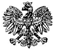 Zgierz, dnia 12.01.2023 r.ZP.272.14.2022.RF/22ZAWIADOMIENIE O WYBORZE OFERTY, w postępowaniu prowadzonym w trybie przetargu nieograniczonegoNa podstawie art. 253 ust. 1  pkt 1 ustawy z dnia 11 września 2019 r.  - Prawo zamówień publicznych                     (tj. Dz. U. z 2022 r., poz. 1710 ze zm. – dalej zwana Ustawą), Powiat Zgierski reprezentowany przez Zarząd Powiatu Zgierskiego (zwany dalej Zamawiającym) informuje, że dokonał wyboru najkorzystniejszej oferty spośród niepodlegających odrzuceniu ofert w postępowaniu pn. „Zimowe utrzymanie dróg”W ramach Zadania nr 4, pn.: „Zimowe utrzymanie pasów drogowych dróg powiatowych na terenie miasta Zgierza”, ocenie podlegały następujące oferty: Najkorzystniejszy bilans liczby przyznanych punktów w oparciu o ustalone kryteria otrzymała oferta 
nr 2 złożona przez Pana Mariusza Malarczyka prowadzącego działalność gospodarczą pod nazwą HUBERTUS Mariusz Malarczyk, al. Piłsudskiego 67/49, 90-329 Łódź (zwanym dalej Wykonawcą). Wykonawca złożył oświadczenie potwierdzające spełnianie warunków udziału w postępowaniu                               w zakresie wymaganego potencjału technicznego niezbędnego dla prawidłowej realizacji zamówienia oraz oświadczenia i dokumenty potwierdzające, że Wykonawca nie podlega wykluczeniu                                              z przedmiotowego postępowania.Cena ofertowa brutto wskazana przez Wykonawcę służy jedynie porównaniu złożonych ofert,                                   w zakresie kryterium cena. Umowa na wykonanie przedmiotu zamówienia właściwego dla zadania nr 4, zostanie zawarta do wysokości kwoty brutto, jaką Zamawiający przeznaczył na jego realizację, tj. do kwoty 325 021,03 zł. Natomiast rozliczenia z Wykonawcą prowadzone będą na podstawie cen                          jednostkowych brutto określonych w treści formularza cenowego złożonego przez Wykonawcę dla zadania nr 4 oraz faktycznie wykonanych czynności składających się na przedmiot zamówienia. Oferta w ramach zadania nr 4 wybrana  została zgodnie z art.  239 ust. 1 Ustawy, na podstawie kryteriów oceny ofert określonych w dokumentach zamówienia.Umowa w sprawie zamówienia publicznego, zostanie zawarta z uwzględnieniem art. 577 Ustawy,                            w terminie zgodnym z art. 264 ust. 1 Ustawy, tj. nie krótszym niż 10 dni od dnia przesłania zawiadomienia o wyborze najkorzystniejszej oferty, przy użyciu środków komunikacji elektronicznej.  POUCZENIE		Od niezgodnej z przepisami Ustawy czynności Zamawiającego podjętej w postępowaniu                                    o udzielenie zamówienia lub zaniechaniu czynności, do której Zamawiający był zobowiązany przysługuje Wykonawcy odwołanie zgodnie z przepisami Ustawy.                                                                              Zarząd Powiatu Zgierskiego_______________________________________________                                                                                (podpis kierownika Zamawiającego lub osoby upoważnionej)ZARZĄD POWIATU ZGIERSKIEGO95-100 Zgierz, ul. Sadowa 6atel. (42) 288 81 00, fax (42) 719 08 16zarzad@powiat.zgierz.pl, www.powiat.zgierz.plNr ofertyNazwa i adres  WykonawcyCENA OFERTYCZAS REAKCJI (rozumiany, jako czas rozpoczęcia odśnieżania i usuwania śliskości zimowej, liczony od momentu otrzymania zlecenia wyjazdu od Koordynatora)Punktacja otrzymana 
zgodnie z kryteriami określonymi w SIWZPunktacja otrzymana 
zgodnie z kryteriami określonymi w SIWZBilans przyznanych punktów Nr ofertyNazwa i adres  WykonawcyCENA OFERTYCZAS REAKCJI (rozumiany, jako czas rozpoczęcia odśnieżania i usuwania śliskości zimowej, liczony od momentu otrzymania zlecenia wyjazdu od Koordynatora)CENA OFERTY60% waga udział w ocenie 60 pktCZAS REAKCJI 40% waga udział w ocenie 40 pktBilans przyznanych punktów 2HUBERTUS Mariusz Malarczyk, al. Piłsudskiego 67/49, 90-329 Łódź  274 850,72 zł1 godzina zegarowa60 pkt40 pkt100 pkt3K2A Sp. z o.o., ul. Marszałkowska 58, 00-545 Warszawa377 836,35 zł1 godzina zegarowa43,65 pkt 40 pkt 83,65 pkt 